ANEXO I 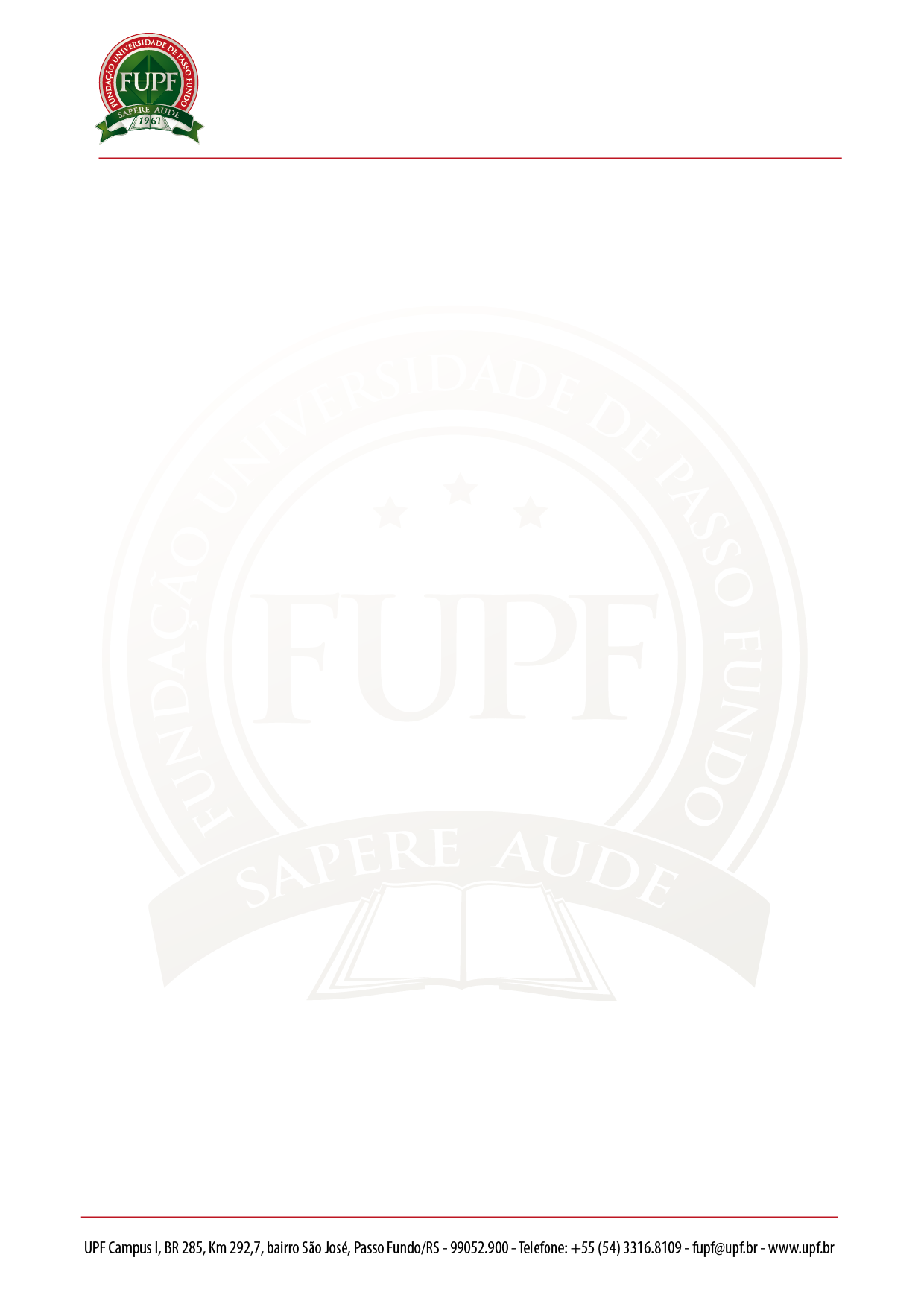 Ficha de InscriçãoDados do CandidatoMatrícula:______________ Nome: _______________________________________________________Data de nascimento:___/___/_____ C. Identidade:__________________CPF:_____________________Curso:______________________________________________________________________________Nacionalidade:____________________ Profissão:___________________________________________Endereço residencial:___________________________________________ Bairro:_________________Cidade:____________________________________Estado: ____________CEP:___________________Fone: _____________________ E-mail: ___________________________________________________Endereço (comercial):___________________________________________ Bairro: ________________Cidade:____________________________________Estado: ____________CEP:___________________Fone (comercial):(____)______________________ Renda bruta: R$___________________________Grupo FamiliarNome completo:___________________________________________________________________________Data de nascimento:_____/_____/______ C.Identidade:___________________CPF:____________________Parentesco: ________________Profissão:______________________Escolaridade:_____________________Fone: _____________________ E-mail: ___________________________________________________Onde trabalha:________________________________________Renda bruta: R$______________________Nome completo:___________________________________________________________________________Data de nascimento:_____/_____/______ C.Identidade:___________________CPF:____________________Parentesco: ________________Profissão:______________________Escolaridade:_____________________Fone: _____________________ E-mail: ___________________________________________________Onde trabalha:________________________________________Renda bruta: R$______________________Nome completo:___________________________________________________________________________Data de nascimento:_____/_____/______ C.Identidade:___________________CPF:____________________Parentesco: ________________Profissão:______________________Escolaridade:_____________________Fone: _____________________ E-mail: ___________________________________________________Onde trabalha:________________________________________Renda bruta: R$______________________Nome completo:___________________________________________________________________________Data de nascimento:_____/_____/______ C.Identidade:___________________CPF:____________________Parentesco: ________________Profissão:______________________Escolaridade:_____________________Fone: _____________________ E-mail: ___________________________________________________Onde trabalha:________________________________________Renda bruta: R$______________________Nome completo:___________________________________________________________________________Data de nascimento:_____/_____/______ C.Identidade:___________________CPF:____________________Parentesco: ________________Profissão:______________________Escolaridade:_____________________Fone: _____________________ E-mail: ___________________________________________________Onde trabalha:________________________________________Renda bruta: R$______________________INTEGRADO UPF INTEGRADO UPF INTEGRADO UPF INTEGRADO UPF INTEGRADO UPF INTEGRADO UPF INTEGRADO UPF INTEGRADO UPF INTEGRADO UPF INTEGRADO UPF INTEGRADO UPF INTEGRADO UPF INTEGRADO UPF INTEGRADO UPF Nome do candidato:_______________________________________________________________ Curso:_______________________________________________________Nome do candidato:_______________________________________________________________ Curso:_______________________________________________________Nome do candidato:_______________________________________________________________ Curso:_______________________________________________________Nome do candidato:_______________________________________________________________ Curso:_______________________________________________________Nome do candidato:_______________________________________________________________ Curso:_______________________________________________________Nome do candidato:_______________________________________________________________ Curso:_______________________________________________________Nome do candidato:_______________________________________________________________ Curso:_______________________________________________________Nome do candidato:_______________________________________________________________ Curso:_______________________________________________________Nome do candidato:_______________________________________________________________ Curso:_______________________________________________________Nome do candidato:_______________________________________________________________ Curso:_______________________________________________________Nome do candidato:_______________________________________________________________ Curso:_______________________________________________________Nome do candidato:_______________________________________________________________ Curso:_______________________________________________________Nome do candidato:_______________________________________________________________ Curso:_______________________________________________________Nome do candidato:_______________________________________________________________ Curso:_______________________________________________________Documentos:Grupo familiarGrupo familiarGrupo familiarGrupo familiarGrupo familiarGrupo familiarGrupo familiarGrupo familiarGrupo familiarGrupo familiarGrupo familiarGrupo familiarItemDocumentos obrigatórios dos integrantes do grupo familiar Aluno Pai ou Padrasto Mãe ou Madrasta Irmão ou filho Irmão ou filho Irmão ou filho Irmão ou filhoEnteado(a) CônjugeCompanheiro(a)  Avô  Avó1Cópia da Carteira de Identidade e CPF de todos os integrantes do grupo familiar maior de idade ou Certidão de Nascimento para menores de 18 anos2Cópia da CTPS de todos os integrantes do grupo familiar (exceto os civilmente incapazes)3Cópia da certidão de casamento ou Escritura Pública de união estável Registrada em cartório do(a) candidato(a)4Cópia do comprovante de separação, divórcio (anexado situação da pensão ou declaração com firma reconhecida de quem não a recebe) ou óbito 5Cópia do termo de Tutela - nos casos de tutoria de menores ou interditos6Cópia de decisão judicial, acordo homologado judicialmente ou escritura pública determinando o pagamento/recebimento de pensão alimentícia *7Negativa ou positiva original e atualizada de propriedade de veículos obtida junto a qualquer DETRAN para maiores de 18 anos8Certificado de conclusão do ensino médio original com histórico escolar do candidato9Cópia da declaração de IRPF e IRPJ (obrigatória para os membros declarantes conforme legislação federal)10Extratos Bancários dos últimos 3 meses11Cópia do comprovante de residência (água ou luz) **12Cópia do comprovante de Renda ***Obs.: É de responsabilidade do candidato a entrega da documentação completa, bem como, a veracidade das informações prestadas, conforme Portaria Normativa n° 1, de 2 de Janeiro de 2015 do Ministério da EducaçãoObs.: É de responsabilidade do candidato a entrega da documentação completa, bem como, a veracidade das informações prestadas, conforme Portaria Normativa n° 1, de 2 de Janeiro de 2015 do Ministério da EducaçãoObs.: É de responsabilidade do candidato a entrega da documentação completa, bem como, a veracidade das informações prestadas, conforme Portaria Normativa n° 1, de 2 de Janeiro de 2015 do Ministério da EducaçãoObs.: É de responsabilidade do candidato a entrega da documentação completa, bem como, a veracidade das informações prestadas, conforme Portaria Normativa n° 1, de 2 de Janeiro de 2015 do Ministério da EducaçãoObs.: É de responsabilidade do candidato a entrega da documentação completa, bem como, a veracidade das informações prestadas, conforme Portaria Normativa n° 1, de 2 de Janeiro de 2015 do Ministério da EducaçãoObs.: É de responsabilidade do candidato a entrega da documentação completa, bem como, a veracidade das informações prestadas, conforme Portaria Normativa n° 1, de 2 de Janeiro de 2015 do Ministério da EducaçãoObs.: É de responsabilidade do candidato a entrega da documentação completa, bem como, a veracidade das informações prestadas, conforme Portaria Normativa n° 1, de 2 de Janeiro de 2015 do Ministério da EducaçãoObs.: É de responsabilidade do candidato a entrega da documentação completa, bem como, a veracidade das informações prestadas, conforme Portaria Normativa n° 1, de 2 de Janeiro de 2015 do Ministério da EducaçãoObs.: É de responsabilidade do candidato a entrega da documentação completa, bem como, a veracidade das informações prestadas, conforme Portaria Normativa n° 1, de 2 de Janeiro de 2015 do Ministério da EducaçãoObs.: É de responsabilidade do candidato a entrega da documentação completa, bem como, a veracidade das informações prestadas, conforme Portaria Normativa n° 1, de 2 de Janeiro de 2015 do Ministério da EducaçãoObs.: É de responsabilidade do candidato a entrega da documentação completa, bem como, a veracidade das informações prestadas, conforme Portaria Normativa n° 1, de 2 de Janeiro de 2015 do Ministério da EducaçãoObs.: É de responsabilidade do candidato a entrega da documentação completa, bem como, a veracidade das informações prestadas, conforme Portaria Normativa n° 1, de 2 de Janeiro de 2015 do Ministério da EducaçãoObs.: É de responsabilidade do candidato a entrega da documentação completa, bem como, a veracidade das informações prestadas, conforme Portaria Normativa n° 1, de 2 de Janeiro de 2015 do Ministério da EducaçãoObs.: É de responsabilidade do candidato a entrega da documentação completa, bem como, a veracidade das informações prestadas, conforme Portaria Normativa n° 1, de 2 de Janeiro de 2015 do Ministério da Educação*No caso de um ou os pais não constarem no grupo familiarNo caso de um ou os pais não constarem no grupo familiarNo caso de um ou os pais não constarem no grupo familiarNo caso de um ou os pais não constarem no grupo familiarNo caso de um ou os pais não constarem no grupo familiarNo caso de um ou os pais não constarem no grupo familiarNo caso de um ou os pais não constarem no grupo familiarNo caso de um ou os pais não constarem no grupo familiarNo caso de um ou os pais não constarem no grupo familiarNo caso de um ou os pais não constarem no grupo familiarNo caso de um ou os pais não constarem no grupo familiarNo caso de um ou os pais não constarem no grupo familiarNo caso de um ou os pais não constarem no grupo familiar**No caso de caso alugada, é necessário contrato de aluguel registrado em cartório, e os últimos três comprovantes de pagamento, em caso de casa cedida, declaração feita pelo proprietário do imóvel registrada em cartórioNo caso de caso alugada, é necessário contrato de aluguel registrado em cartório, e os últimos três comprovantes de pagamento, em caso de casa cedida, declaração feita pelo proprietário do imóvel registrada em cartórioNo caso de caso alugada, é necessário contrato de aluguel registrado em cartório, e os últimos três comprovantes de pagamento, em caso de casa cedida, declaração feita pelo proprietário do imóvel registrada em cartórioNo caso de caso alugada, é necessário contrato de aluguel registrado em cartório, e os últimos três comprovantes de pagamento, em caso de casa cedida, declaração feita pelo proprietário do imóvel registrada em cartórioNo caso de caso alugada, é necessário contrato de aluguel registrado em cartório, e os últimos três comprovantes de pagamento, em caso de casa cedida, declaração feita pelo proprietário do imóvel registrada em cartórioNo caso de caso alugada, é necessário contrato de aluguel registrado em cartório, e os últimos três comprovantes de pagamento, em caso de casa cedida, declaração feita pelo proprietário do imóvel registrada em cartórioNo caso de caso alugada, é necessário contrato de aluguel registrado em cartório, e os últimos três comprovantes de pagamento, em caso de casa cedida, declaração feita pelo proprietário do imóvel registrada em cartórioNo caso de caso alugada, é necessário contrato de aluguel registrado em cartório, e os últimos três comprovantes de pagamento, em caso de casa cedida, declaração feita pelo proprietário do imóvel registrada em cartórioNo caso de caso alugada, é necessário contrato de aluguel registrado em cartório, e os últimos três comprovantes de pagamento, em caso de casa cedida, declaração feita pelo proprietário do imóvel registrada em cartórioNo caso de caso alugada, é necessário contrato de aluguel registrado em cartório, e os últimos três comprovantes de pagamento, em caso de casa cedida, declaração feita pelo proprietário do imóvel registrada em cartórioNo caso de caso alugada, é necessário contrato de aluguel registrado em cartório, e os últimos três comprovantes de pagamento, em caso de casa cedida, declaração feita pelo proprietário do imóvel registrada em cartórioNo caso de caso alugada, é necessário contrato de aluguel registrado em cartório, e os últimos três comprovantes de pagamento, em caso de casa cedida, declaração feita pelo proprietário do imóvel registrada em cartórioNo caso de caso alugada, é necessário contrato de aluguel registrado em cartório, e os últimos três comprovantes de pagamento, em caso de casa cedida, declaração feita pelo proprietário do imóvel registrada em cartório***São considerados comprovantes de rendimentos:São considerados comprovantes de rendimentos:São considerados comprovantes de rendimentos:São considerados comprovantes de rendimentos:São considerados comprovantes de rendimentos:São considerados comprovantes de rendimentos:ITrês últimos contracheques, no caso de renda fixa ou seis últimos contracheques, quando houver pagamento de comissão ou hora extra e IRPF - se declaranteTrês últimos contracheques, no caso de renda fixa ou seis últimos contracheques, quando houver pagamento de comissão ou hora extra e IRPF - se declaranteTrês últimos contracheques, no caso de renda fixa ou seis últimos contracheques, quando houver pagamento de comissão ou hora extra e IRPF - se declaranteTrês últimos contracheques, no caso de renda fixa ou seis últimos contracheques, quando houver pagamento de comissão ou hora extra e IRPF - se declaranteTrês últimos contracheques, no caso de renda fixa ou seis últimos contracheques, quando houver pagamento de comissão ou hora extra e IRPF - se declaranteTrês últimos contracheques, no caso de renda fixa ou seis últimos contracheques, quando houver pagamento de comissão ou hora extra e IRPF - se declaranteTrês últimos contracheques, no caso de renda fixa ou seis últimos contracheques, quando houver pagamento de comissão ou hora extra e IRPF - se declaranteTrês últimos contracheques, no caso de renda fixa ou seis últimos contracheques, quando houver pagamento de comissão ou hora extra e IRPF - se declaranteTrês últimos contracheques, no caso de renda fixa ou seis últimos contracheques, quando houver pagamento de comissão ou hora extra e IRPF - se declaranteTrês últimos contracheques, no caso de renda fixa ou seis últimos contracheques, quando houver pagamento de comissão ou hora extra e IRPF - se declaranteTrês últimos contracheques, no caso de renda fixa ou seis últimos contracheques, quando houver pagamento de comissão ou hora extra e IRPF - se declaranteTrês últimos contracheques, no caso de renda fixa ou seis últimos contracheques, quando houver pagamento de comissão ou hora extra e IRPF - se declaranteTrês últimos contracheques, no caso de renda fixa ou seis últimos contracheques, quando houver pagamento de comissão ou hora extra e IRPF - se declaranteIISe produtor rural - Declaração do Sindicato dos Trabalhadores Rurais, contendo o rendimento bruto dos três últimos anos, área plantada, cultivares e dependentes da renda e cópia da CTPS contendo a página de identificação, frente e verso, a página contendo o último registro de trabalho e a página seguinte em branco; caso não possua o documento é necessário declaração registrada em cartórioSe produtor rural - Declaração do Sindicato dos Trabalhadores Rurais, contendo o rendimento bruto dos três últimos anos, área plantada, cultivares e dependentes da renda e cópia da CTPS contendo a página de identificação, frente e verso, a página contendo o último registro de trabalho e a página seguinte em branco; caso não possua o documento é necessário declaração registrada em cartórioSe produtor rural - Declaração do Sindicato dos Trabalhadores Rurais, contendo o rendimento bruto dos três últimos anos, área plantada, cultivares e dependentes da renda e cópia da CTPS contendo a página de identificação, frente e verso, a página contendo o último registro de trabalho e a página seguinte em branco; caso não possua o documento é necessário declaração registrada em cartórioSe produtor rural - Declaração do Sindicato dos Trabalhadores Rurais, contendo o rendimento bruto dos três últimos anos, área plantada, cultivares e dependentes da renda e cópia da CTPS contendo a página de identificação, frente e verso, a página contendo o último registro de trabalho e a página seguinte em branco; caso não possua o documento é necessário declaração registrada em cartórioSe produtor rural - Declaração do Sindicato dos Trabalhadores Rurais, contendo o rendimento bruto dos três últimos anos, área plantada, cultivares e dependentes da renda e cópia da CTPS contendo a página de identificação, frente e verso, a página contendo o último registro de trabalho e a página seguinte em branco; caso não possua o documento é necessário declaração registrada em cartórioSe produtor rural - Declaração do Sindicato dos Trabalhadores Rurais, contendo o rendimento bruto dos três últimos anos, área plantada, cultivares e dependentes da renda e cópia da CTPS contendo a página de identificação, frente e verso, a página contendo o último registro de trabalho e a página seguinte em branco; caso não possua o documento é necessário declaração registrada em cartórioSe produtor rural - Declaração do Sindicato dos Trabalhadores Rurais, contendo o rendimento bruto dos três últimos anos, área plantada, cultivares e dependentes da renda e cópia da CTPS contendo a página de identificação, frente e verso, a página contendo o último registro de trabalho e a página seguinte em branco; caso não possua o documento é necessário declaração registrada em cartórioSe produtor rural - Declaração do Sindicato dos Trabalhadores Rurais, contendo o rendimento bruto dos três últimos anos, área plantada, cultivares e dependentes da renda e cópia da CTPS contendo a página de identificação, frente e verso, a página contendo o último registro de trabalho e a página seguinte em branco; caso não possua o documento é necessário declaração registrada em cartórioSe produtor rural - Declaração do Sindicato dos Trabalhadores Rurais, contendo o rendimento bruto dos três últimos anos, área plantada, cultivares e dependentes da renda e cópia da CTPS contendo a página de identificação, frente e verso, a página contendo o último registro de trabalho e a página seguinte em branco; caso não possua o documento é necessário declaração registrada em cartórioSe produtor rural - Declaração do Sindicato dos Trabalhadores Rurais, contendo o rendimento bruto dos três últimos anos, área plantada, cultivares e dependentes da renda e cópia da CTPS contendo a página de identificação, frente e verso, a página contendo o último registro de trabalho e a página seguinte em branco; caso não possua o documento é necessário declaração registrada em cartórioSe produtor rural - Declaração do Sindicato dos Trabalhadores Rurais, contendo o rendimento bruto dos três últimos anos, área plantada, cultivares e dependentes da renda e cópia da CTPS contendo a página de identificação, frente e verso, a página contendo o último registro de trabalho e a página seguinte em branco; caso não possua o documento é necessário declaração registrada em cartórioSe produtor rural - Declaração do Sindicato dos Trabalhadores Rurais, contendo o rendimento bruto dos três últimos anos, área plantada, cultivares e dependentes da renda e cópia da CTPS contendo a página de identificação, frente e verso, a página contendo o último registro de trabalho e a página seguinte em branco; caso não possua o documento é necessário declaração registrada em cartórioSe produtor rural - Declaração do Sindicato dos Trabalhadores Rurais, contendo o rendimento bruto dos três últimos anos, área plantada, cultivares e dependentes da renda e cópia da CTPS contendo a página de identificação, frente e verso, a página contendo o último registro de trabalho e a página seguinte em branco; caso não possua o documento é necessário declaração registrada em cartórioIIISe Aposentado ou pensionista - comprovante de recebimento de aposentadoria ou pensão e declaração, com firma reconhecida, que não exerce outra atividade remunerada além da(s) declarada(s);Se Aposentado ou pensionista - comprovante de recebimento de aposentadoria ou pensão e declaração, com firma reconhecida, que não exerce outra atividade remunerada além da(s) declarada(s);Se Aposentado ou pensionista - comprovante de recebimento de aposentadoria ou pensão e declaração, com firma reconhecida, que não exerce outra atividade remunerada além da(s) declarada(s);Se Aposentado ou pensionista - comprovante de recebimento de aposentadoria ou pensão e declaração, com firma reconhecida, que não exerce outra atividade remunerada além da(s) declarada(s);Se Aposentado ou pensionista - comprovante de recebimento de aposentadoria ou pensão e declaração, com firma reconhecida, que não exerce outra atividade remunerada além da(s) declarada(s);Se Aposentado ou pensionista - comprovante de recebimento de aposentadoria ou pensão e declaração, com firma reconhecida, que não exerce outra atividade remunerada além da(s) declarada(s);Se Aposentado ou pensionista - comprovante de recebimento de aposentadoria ou pensão e declaração, com firma reconhecida, que não exerce outra atividade remunerada além da(s) declarada(s);Se Aposentado ou pensionista - comprovante de recebimento de aposentadoria ou pensão e declaração, com firma reconhecida, que não exerce outra atividade remunerada além da(s) declarada(s);Se Aposentado ou pensionista - comprovante de recebimento de aposentadoria ou pensão e declaração, com firma reconhecida, que não exerce outra atividade remunerada além da(s) declarada(s);Se Aposentado ou pensionista - comprovante de recebimento de aposentadoria ou pensão e declaração, com firma reconhecida, que não exerce outra atividade remunerada além da(s) declarada(s);Se Aposentado ou pensionista - comprovante de recebimento de aposentadoria ou pensão e declaração, com firma reconhecida, que não exerce outra atividade remunerada além da(s) declarada(s);Se Aposentado ou pensionista - comprovante de recebimento de aposentadoria ou pensão e declaração, com firma reconhecida, que não exerce outra atividade remunerada além da(s) declarada(s);Se Aposentado ou pensionista - comprovante de recebimento de aposentadoria ou pensão e declaração, com firma reconhecida, que não exerce outra atividade remunerada além da(s) declarada(s);IV Se trabalhador autônomo ou profissional liberal - Decore ou guias de recolhimento do INSS dos três últimos meses, compatíveis com a renda declarada e IRPF - se declarante Se trabalhador autônomo ou profissional liberal - Decore ou guias de recolhimento do INSS dos três últimos meses, compatíveis com a renda declarada e IRPF - se declarante Se trabalhador autônomo ou profissional liberal - Decore ou guias de recolhimento do INSS dos três últimos meses, compatíveis com a renda declarada e IRPF - se declarante Se trabalhador autônomo ou profissional liberal - Decore ou guias de recolhimento do INSS dos três últimos meses, compatíveis com a renda declarada e IRPF - se declarante Se trabalhador autônomo ou profissional liberal - Decore ou guias de recolhimento do INSS dos três últimos meses, compatíveis com a renda declarada e IRPF - se declarante Se trabalhador autônomo ou profissional liberal - Decore ou guias de recolhimento do INSS dos três últimos meses, compatíveis com a renda declarada e IRPF - se declarante Se trabalhador autônomo ou profissional liberal - Decore ou guias de recolhimento do INSS dos três últimos meses, compatíveis com a renda declarada e IRPF - se declarante Se trabalhador autônomo ou profissional liberal - Decore ou guias de recolhimento do INSS dos três últimos meses, compatíveis com a renda declarada e IRPF - se declarante Se trabalhador autônomo ou profissional liberal - Decore ou guias de recolhimento do INSS dos três últimos meses, compatíveis com a renda declarada e IRPF - se declarante Se trabalhador autônomo ou profissional liberal - Decore ou guias de recolhimento do INSS dos três últimos meses, compatíveis com a renda declarada e IRPF - se declarante Se trabalhador autônomo ou profissional liberal - Decore ou guias de recolhimento do INSS dos três últimos meses, compatíveis com a renda declarada e IRPF - se declarante Se trabalhador autônomo ou profissional liberal - Decore ou guias de recolhimento do INSS dos três últimos meses, compatíveis com a renda declarada e IRPF - se declarante Se trabalhador autônomo ou profissional liberal - Decore ou guias de recolhimento do INSS dos três últimos meses, compatíveis com a renda declarada e IRPF - se declarante VSe profissional liberal - Declaração de IRPF acompanhada do recibo de entrega à Receita Federal do Brasil e da respectiva notificação de restituição, quando houver e DECORE constando o rendimento dos três últimos meses.Se profissional liberal - Declaração de IRPF acompanhada do recibo de entrega à Receita Federal do Brasil e da respectiva notificação de restituição, quando houver e DECORE constando o rendimento dos três últimos meses.Se profissional liberal - Declaração de IRPF acompanhada do recibo de entrega à Receita Federal do Brasil e da respectiva notificação de restituição, quando houver e DECORE constando o rendimento dos três últimos meses.Se profissional liberal - Declaração de IRPF acompanhada do recibo de entrega à Receita Federal do Brasil e da respectiva notificação de restituição, quando houver e DECORE constando o rendimento dos três últimos meses.Se profissional liberal - Declaração de IRPF acompanhada do recibo de entrega à Receita Federal do Brasil e da respectiva notificação de restituição, quando houver e DECORE constando o rendimento dos três últimos meses.Se profissional liberal - Declaração de IRPF acompanhada do recibo de entrega à Receita Federal do Brasil e da respectiva notificação de restituição, quando houver e DECORE constando o rendimento dos três últimos meses.Se profissional liberal - Declaração de IRPF acompanhada do recibo de entrega à Receita Federal do Brasil e da respectiva notificação de restituição, quando houver e DECORE constando o rendimento dos três últimos meses.Se profissional liberal - Declaração de IRPF acompanhada do recibo de entrega à Receita Federal do Brasil e da respectiva notificação de restituição, quando houver e DECORE constando o rendimento dos três últimos meses.Se profissional liberal - Declaração de IRPF acompanhada do recibo de entrega à Receita Federal do Brasil e da respectiva notificação de restituição, quando houver e DECORE constando o rendimento dos três últimos meses.Se profissional liberal - Declaração de IRPF acompanhada do recibo de entrega à Receita Federal do Brasil e da respectiva notificação de restituição, quando houver e DECORE constando o rendimento dos três últimos meses.Se profissional liberal - Declaração de IRPF acompanhada do recibo de entrega à Receita Federal do Brasil e da respectiva notificação de restituição, quando houver e DECORE constando o rendimento dos três últimos meses.Se profissional liberal - Declaração de IRPF acompanhada do recibo de entrega à Receita Federal do Brasil e da respectiva notificação de restituição, quando houver e DECORE constando o rendimento dos três últimos meses.Se profissional liberal - Declaração de IRPF acompanhada do recibo de entrega à Receita Federal do Brasil e da respectiva notificação de restituição, quando houver e DECORE constando o rendimento dos três últimos meses.VI Se sócio dirigente de empresa - Três últimos contracheques de remuneração mensal, mais Declaração de IRPF acompanhada do recibo de entrega à Receita Federal do Brasil e da respectiva notificação de restituição, quando houver e Declaração de Imposto de Renda Pessoa Jurídica - IRPJ e Contrato social da empresa;Se sócio dirigente de empresa - Três últimos contracheques de remuneração mensal, mais Declaração de IRPF acompanhada do recibo de entrega à Receita Federal do Brasil e da respectiva notificação de restituição, quando houver e Declaração de Imposto de Renda Pessoa Jurídica - IRPJ e Contrato social da empresa;Se sócio dirigente de empresa - Três últimos contracheques de remuneração mensal, mais Declaração de IRPF acompanhada do recibo de entrega à Receita Federal do Brasil e da respectiva notificação de restituição, quando houver e Declaração de Imposto de Renda Pessoa Jurídica - IRPJ e Contrato social da empresa;Se sócio dirigente de empresa - Três últimos contracheques de remuneração mensal, mais Declaração de IRPF acompanhada do recibo de entrega à Receita Federal do Brasil e da respectiva notificação de restituição, quando houver e Declaração de Imposto de Renda Pessoa Jurídica - IRPJ e Contrato social da empresa;Se sócio dirigente de empresa - Três últimos contracheques de remuneração mensal, mais Declaração de IRPF acompanhada do recibo de entrega à Receita Federal do Brasil e da respectiva notificação de restituição, quando houver e Declaração de Imposto de Renda Pessoa Jurídica - IRPJ e Contrato social da empresa;Se sócio dirigente de empresa - Três últimos contracheques de remuneração mensal, mais Declaração de IRPF acompanhada do recibo de entrega à Receita Federal do Brasil e da respectiva notificação de restituição, quando houver e Declaração de Imposto de Renda Pessoa Jurídica - IRPJ e Contrato social da empresa;Se sócio dirigente de empresa - Três últimos contracheques de remuneração mensal, mais Declaração de IRPF acompanhada do recibo de entrega à Receita Federal do Brasil e da respectiva notificação de restituição, quando houver e Declaração de Imposto de Renda Pessoa Jurídica - IRPJ e Contrato social da empresa;Se sócio dirigente de empresa - Três últimos contracheques de remuneração mensal, mais Declaração de IRPF acompanhada do recibo de entrega à Receita Federal do Brasil e da respectiva notificação de restituição, quando houver e Declaração de Imposto de Renda Pessoa Jurídica - IRPJ e Contrato social da empresa;Se sócio dirigente de empresa - Três últimos contracheques de remuneração mensal, mais Declaração de IRPF acompanhada do recibo de entrega à Receita Federal do Brasil e da respectiva notificação de restituição, quando houver e Declaração de Imposto de Renda Pessoa Jurídica - IRPJ e Contrato social da empresa;Se sócio dirigente de empresa - Três últimos contracheques de remuneração mensal, mais Declaração de IRPF acompanhada do recibo de entrega à Receita Federal do Brasil e da respectiva notificação de restituição, quando houver e Declaração de Imposto de Renda Pessoa Jurídica - IRPJ e Contrato social da empresa;Se sócio dirigente de empresa - Três últimos contracheques de remuneração mensal, mais Declaração de IRPF acompanhada do recibo de entrega à Receita Federal do Brasil e da respectiva notificação de restituição, quando houver e Declaração de Imposto de Renda Pessoa Jurídica - IRPJ e Contrato social da empresa;Se sócio dirigente de empresa - Três últimos contracheques de remuneração mensal, mais Declaração de IRPF acompanhada do recibo de entrega à Receita Federal do Brasil e da respectiva notificação de restituição, quando houver e Declaração de Imposto de Renda Pessoa Jurídica - IRPJ e Contrato social da empresa;Se sócio dirigente de empresa - Três últimos contracheques de remuneração mensal, mais Declaração de IRPF acompanhada do recibo de entrega à Receita Federal do Brasil e da respectiva notificação de restituição, quando houver e Declaração de Imposto de Renda Pessoa Jurídica - IRPJ e Contrato social da empresa;VII Se desempregado - Declaração que não exerce atividade remunerada, registrada em cartório e cópia da CTPS contendo a página de identificação, frente e verso, a página contendo o último registro de trabalho e a página seguinte em branco.Se desempregado - Declaração que não exerce atividade remunerada, registrada em cartório e cópia da CTPS contendo a página de identificação, frente e verso, a página contendo o último registro de trabalho e a página seguinte em branco.Se desempregado - Declaração que não exerce atividade remunerada, registrada em cartório e cópia da CTPS contendo a página de identificação, frente e verso, a página contendo o último registro de trabalho e a página seguinte em branco.Se desempregado - Declaração que não exerce atividade remunerada, registrada em cartório e cópia da CTPS contendo a página de identificação, frente e verso, a página contendo o último registro de trabalho e a página seguinte em branco.Se desempregado - Declaração que não exerce atividade remunerada, registrada em cartório e cópia da CTPS contendo a página de identificação, frente e verso, a página contendo o último registro de trabalho e a página seguinte em branco.Se desempregado - Declaração que não exerce atividade remunerada, registrada em cartório e cópia da CTPS contendo a página de identificação, frente e verso, a página contendo o último registro de trabalho e a página seguinte em branco.Se desempregado - Declaração que não exerce atividade remunerada, registrada em cartório e cópia da CTPS contendo a página de identificação, frente e verso, a página contendo o último registro de trabalho e a página seguinte em branco.Se desempregado - Declaração que não exerce atividade remunerada, registrada em cartório e cópia da CTPS contendo a página de identificação, frente e verso, a página contendo o último registro de trabalho e a página seguinte em branco.Se desempregado - Declaração que não exerce atividade remunerada, registrada em cartório e cópia da CTPS contendo a página de identificação, frente e verso, a página contendo o último registro de trabalho e a página seguinte em branco.Se desempregado - Declaração que não exerce atividade remunerada, registrada em cartório e cópia da CTPS contendo a página de identificação, frente e verso, a página contendo o último registro de trabalho e a página seguinte em branco.Se desempregado - Declaração que não exerce atividade remunerada, registrada em cartório e cópia da CTPS contendo a página de identificação, frente e verso, a página contendo o último registro de trabalho e a página seguinte em branco.Se desempregado - Declaração que não exerce atividade remunerada, registrada em cartório e cópia da CTPS contendo a página de identificação, frente e verso, a página contendo o último registro de trabalho e a página seguinte em branco.Se desempregado - Declaração que não exerce atividade remunerada, registrada em cartório e cópia da CTPS contendo a página de identificação, frente e verso, a página contendo o último registro de trabalho e a página seguinte em branco.Fica o estudante advertido de que a entrega dos documentos supra referidos não afasta a necessidade de apresentação de quaisquer outros adicionais eventualmente julgados necessários pela instituição.Fica o estudante advertido de que a entrega dos documentos supra referidos não afasta a necessidade de apresentação de quaisquer outros adicionais eventualmente julgados necessários pela instituição.Fica o estudante advertido de que a entrega dos documentos supra referidos não afasta a necessidade de apresentação de quaisquer outros adicionais eventualmente julgados necessários pela instituição.Fica o estudante advertido de que a entrega dos documentos supra referidos não afasta a necessidade de apresentação de quaisquer outros adicionais eventualmente julgados necessários pela instituição.Fica o estudante advertido de que a entrega dos documentos supra referidos não afasta a necessidade de apresentação de quaisquer outros adicionais eventualmente julgados necessários pela instituição.Fica o estudante advertido de que a entrega dos documentos supra referidos não afasta a necessidade de apresentação de quaisquer outros adicionais eventualmente julgados necessários pela instituição.Fica o estudante advertido de que a entrega dos documentos supra referidos não afasta a necessidade de apresentação de quaisquer outros adicionais eventualmente julgados necessários pela instituição.Fica o estudante advertido de que a entrega dos documentos supra referidos não afasta a necessidade de apresentação de quaisquer outros adicionais eventualmente julgados necessários pela instituição.Fica o estudante advertido de que a entrega dos documentos supra referidos não afasta a necessidade de apresentação de quaisquer outros adicionais eventualmente julgados necessários pela instituição.Fica o estudante advertido de que a entrega dos documentos supra referidos não afasta a necessidade de apresentação de quaisquer outros adicionais eventualmente julgados necessários pela instituição.Fica o estudante advertido de que a entrega dos documentos supra referidos não afasta a necessidade de apresentação de quaisquer outros adicionais eventualmente julgados necessários pela instituição.Fica o estudante advertido de que a entrega dos documentos supra referidos não afasta a necessidade de apresentação de quaisquer outros adicionais eventualmente julgados necessários pela instituição.Fica o estudante advertido de que a entrega dos documentos supra referidos não afasta a necessidade de apresentação de quaisquer outros adicionais eventualmente julgados necessários pela instituição.Fica o estudante advertido de que a entrega dos documentos supra referidos não afasta a necessidade de apresentação de quaisquer outros adicionais eventualmente julgados necessários pela instituição.FUNDAÇÃO UNIVERSIDADE DE PASSO FUNDOSeção de Programas Públicos e Institucionais - SPPICampus I, BR 285, Km 292,7, Bairro São José, Passo Fundo/RS – CEP 99052.900Telefone: +55(54) 3316.8413 – bolsasintegrado@upf.br – www.upf.brCNPJ: 92.034.321/0001-25Em que escola o candidato cursou o ensino médio?(   ) Em escola da rede pública durante todo o ensino médio
(   ) Em escola da rede privada na condição de bolsista integral da própria instituição
(   ) Parcialmente em escola da rede pública e parcialmente em escola da rede privada na condição de bolsista integral da instituição
(   ) Parcialmente ou durante todo ensino médio em escola da rede privada sem ter sido bolsista integral da própria instituição